ПәніҚазақ тілі мен әдебиетіМұғалімнің аты-жөніИсина Г.Р.Оқулық«Көкжиек – Горизонт  2017ж.5-сынып.Сабақ №, сабақ тақырыбы«Алтынемел» ұлттық саябағында.Оқу мақсаты(қысқаша)5.О5. Қосымша ақпарат көздерінен тақырыпқа байланысты мәліметтерді ала білу. 5.Ж3. Жазба жұмыстарында сипаттау, бейнелеу құралдарын қолданып жазу.  Оқушының аты-жөні(оқушы толтырады)Іс-әрекет ретіРесурстар(мұғалім толтырады)Орындалуы(оқушы толтырады)Мағынаны таны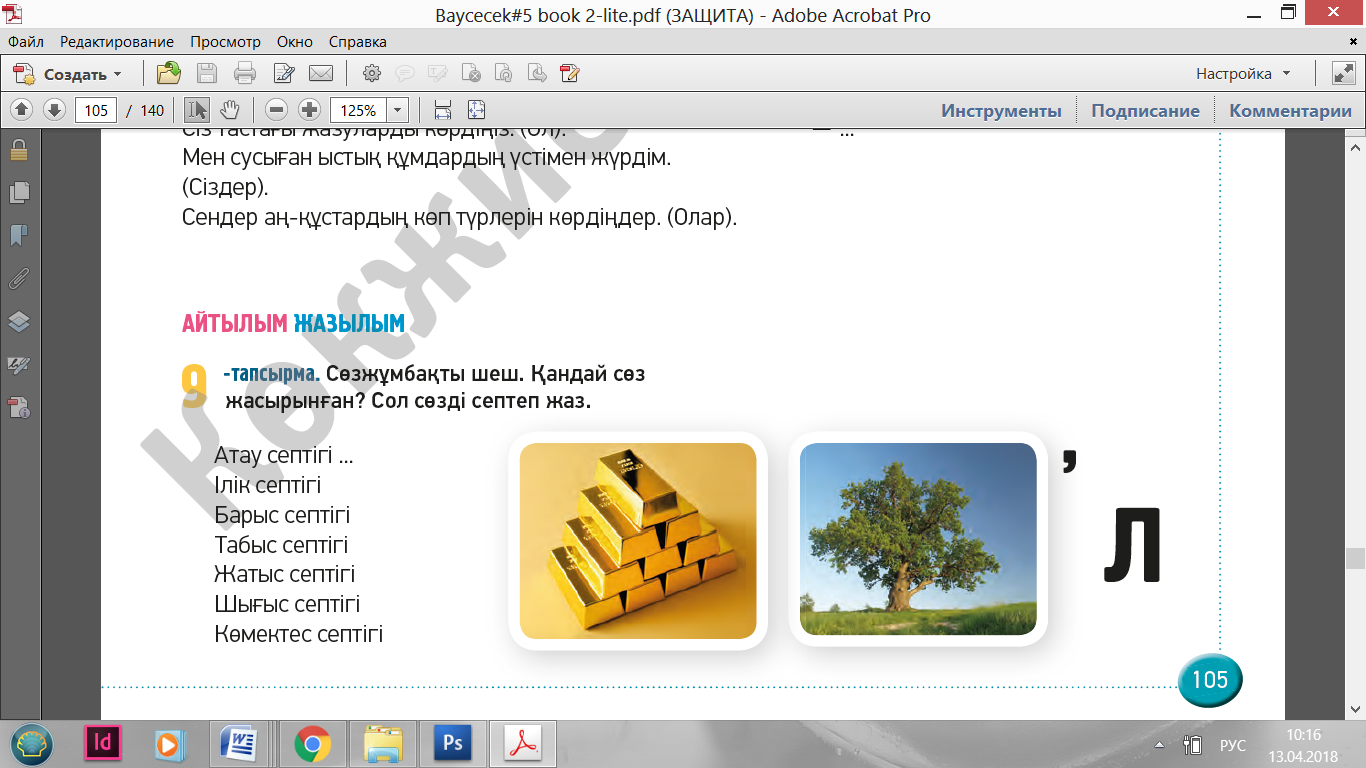 Дескриптор      -Берілген сурет бойынша жаңа тақырыпты ребус арқылы шешеді.Жауап бер3-та псырма.Мәтінді оқу.Кестені толтырДескриптор   -мәтінді  түсініп оқып, сұрақтарға жауап бере алады ;   -кестені толтырады.ОрындаҮй тапсырмасы: Оқулық 11- тапсырма 106- бет. Тірек сөздерді қолдана отырып,мәтін құру.Дескриптор -тірек сөздемен мәтін құрастыра алады.РефлексияМен бүгін ... білдім+ немесе – белгілерін қойРефлексияМен енді ... білемін(бағалау критерийлеріне сәйкес)Мұғалімнен кері байланыс(ауызша кері байланыс немесе жазбаша ұсыныс)